12. ŠKOLNÍ TÝDENod 20. do 24. listopadu 2023INFORMACE K VÝUCECO NÁS ČEKÁ V TOMTO TÝDNUPOZNÁMKYČESKÝ JAZYK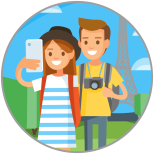 - psaní -n-, -nn-- přídavná jména odvozená příponou – ský,ckýMATEMATIKA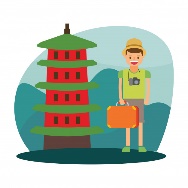 – zkoumáme zlomky– dělíme- slovní úlohyČAS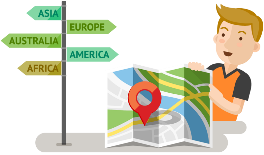 – doba pobělohorská– kraj Vysočina, Jihočeský kraj- planety, planetky, hvězdyANGLIČTINA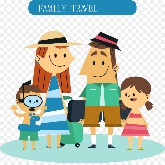 - osobní zájmena- osobnost